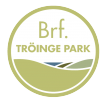 200903Föreningsnytt nr 21:Då kan vi se tillbaka på en annorlunda sommar där vi mer än vanligt har varit kvar hemma och varit rädda om varandra. I detta sammanhang är det roligt att se att så många har utnyttjat vår trädgård med pergola. I denna vecka har vi också fått inglasning i delar av pergolan. Det kändes redan att det gjort nytta.På gång:Arbetet med våra punkter ifrån 2 årsbesiktningen fortsätter. Efter att vi har fått in fina touch knappar till våra dörrar för att få tillgänglighets anpassat så fortsätter nu arbetet i garaget. Där har vi idag för fuktigt och detta har gett svartmögel och rostangrepp. I detta ärende håller vi nu på att ta in offerter på bla ventilation.En del av oss har också haft problem när vi öppnar våra fönster. Där har vi uppmanat er att höra av er till oss så ska vi prata med leverantör. Så hör av er till Ingvar. Flera av oss har fått utbytt termostaten till golvärmen på toaletterna. Är det någon som har fortsatt problem, meddela Ingvar.Vi har fått ett förslag ifrån Bengt Engbratt om en bokhylla/låda, där man kan lämna sina utlästa böcker, tidningar och som då andra medlemmar kan låna. Detta har vi i styrelsen sagt ja till och Bengt är nu vår egen ”bibliotekarie” . Hyllan står i rullstolsrummet, Bra förslag.Den 26 sept har vi vår årliga städdag och vi hoppas att många kommer och hjälper till. Det kommer separat information om detta där ni anmäler er.Fortsätt och var rädda om varandra.Och träffas i vår fina pergola./Styrelsen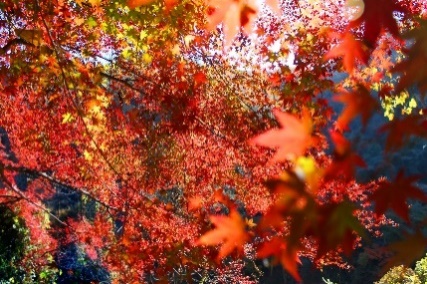 